ФОРМА РЕГИСТРАЦИИ УЧАСТНИКА СЕМИНАРА 07-08 ФЕВРАЛЯ 2024 ГОДАСписок сотрудников, принимающих участие в мероприятии:Пожалуйста, отправьте заполненную форму e-mail: smorodina@sib-seminar.ru заполните заявку на сайте www.sibseminar.ru, тел. г. Новосибирск +7(383) 335-71-05, г. Москва +7(495)109-71-05.Ваш персональный менеджер – Смородина Любовь Максимовна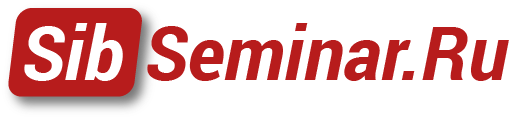 Центр Бизнес – Образования «Сибсеминар»г. Новосибирск ул. Октябрьская 42 офис 521       тел./факс +7(383) 335-71-05www.sibseminar.ru         info@sibseminar.ru  1Краткое наименование организации:2ИНН3КПП:4БИК:5Номер расчетного счета6Должность руководителя7ФИО руководителя8На основании какого документа действует руководитель9ФИО контактного лица10Должность контактного лица11Телефон контактного лица12E-mail контактного лица13Юридический адрес организации14Фактический адрес организацииФ.И.О. (полностью)ДолжностьE-mailМоб. телефон1.2.3.4.5.